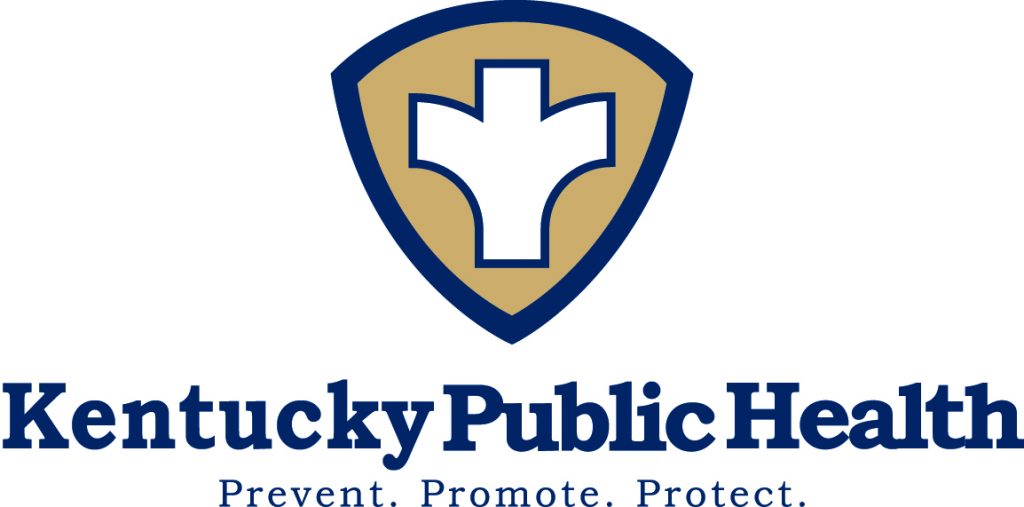 2018 FDA Central Region Retail Food Protection SeminarAugust 28 – 30, 2018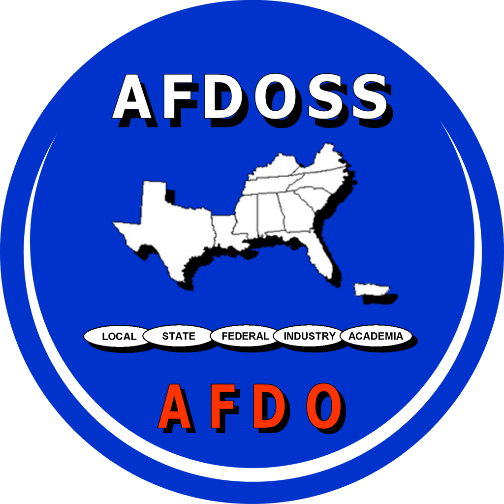    The Brown HotelLouisville, KYHosted by:The Kentucky Department for Public Health’s Food Safety Branch, AFDOSS and the FDA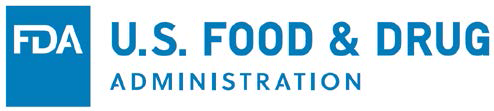 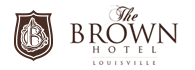 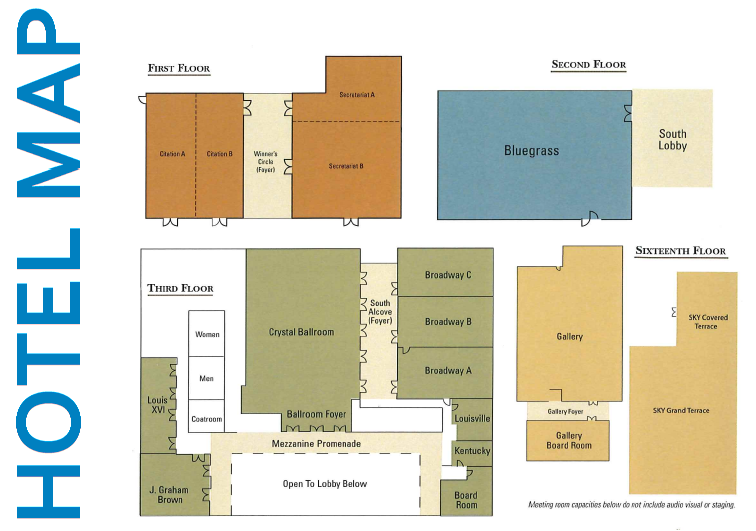    Did you know?                               KY State SymbolsCheeseburgers were first served in 1934 at Kaolin’s restaurant in Louisville.Mammoth Cave is the world’s longest cave and was first promoted in 1816, making it the second oldest tourist attraction in the United States.The public saw an electric light for the first time in Louisville. Thomas Edison introduced his incandescent light bulb to crowds at the Southern Exposition in 1883.Starters in the Kentucky Derby, the oldest continuously held horse race, have had names beginning with every letter of the alphabet except for “X”.Kentucky has more miles of running water than any other state except Alaska. The numerous rivers and water impoundments provide 1,100 commercially navigable miles.Bird:   Cardinal Fruit: Blackberry Flower: GoldenrodTree: Tulip Poplar Gemstone: Freshwater Pearl Musical Instrument: Appalachian Dulcimer Motto: “United We Stand, Divided We Fall”Wild Animal: Gray Squirrel Soft Drink: Ale-8-1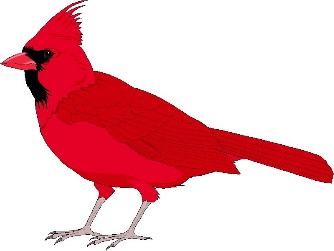 Car: Corvette Welcome           From the Mayor of LouisvilleText text text text text text text text text text text text text text text text text text textText text text text text text text text text text text text text text text text text text text Text text text text text text text text text text text text text text text text text text texText text text text text text text text text text text text text text text text text text text Text text text text text text text text text text text text text text text text text text text Text text text text text text text text text text text text text text text text text text text Text text text text text text text text text text text text text text text text text text text Text text text text text text text text text text text text text text text text text text text Text text text text text text text text text text text text text text text text text text text Text text text text text text text text text text text text text text text text text text text 											Signed,XXXXXXX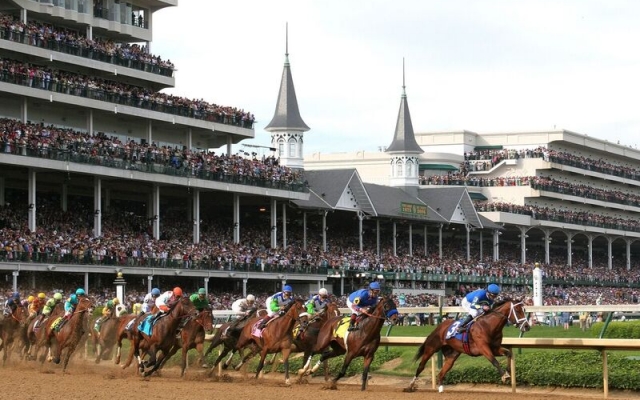 Churchill Downs RacetrackWelcome to 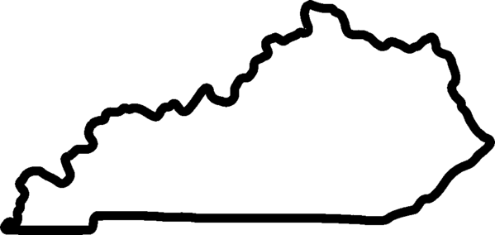        Louisville, Kentucky Yes, Bourbon is a spirit that comes in a glass, but it’s also a spirit that defines our culture and compassion, our arts and parks, our creative energy. It’s this same spirit that continued and created Louisville itself -  a city that combines heritage with innovation, authenticity with originality, quirkiness with friendliness in a way that’s completely unique to our region.We’re an entirely different type of Southern. From boundary pushing twists on Southern cuisine that have made us one of the “10 Best New Food Cities” in America to our one and only Urban Bourbon Experience™, featuring the world’s only, city-wide trail filled with award-winning micro-distilleries, exhibits and craft cocktail destinations. Then discover one-of-a-kind attractions like the legendary Churchill Downs, Louisville Slugger Museum & Factory, and the Muhammad Ali Center. And that’s just your first day here.									Courtesy of Louisville Convention & Visitors Bureauhttps://www.gotolouisville.com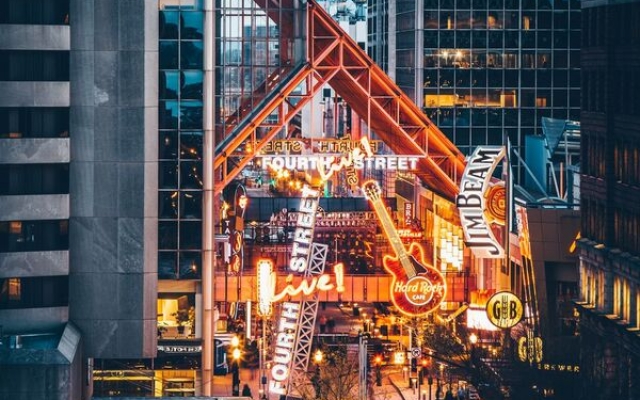 What’s That Now?Say it with us – Louisville! Not sure how?  Join the great                                 Kentucky debate of what to call Derby City!  LOOEY-VILLE                         LOUIS-VILLEDid you know?                                            LOO-A-VILLE      LUL-VULLOO-UH-VUL Join us       at the Welcome Reception             Tuesday, August 28              5-6 pm on the Rooftop GardenNow nearing its centennial, The Brown Hotel is considered Louisville’s landmark hotel, reflecting the rich heritage and Southern gentility that have made Louisville a hot spot destination. In 2017, Condé Nast Traveler magazine named The Brown Hotel one of the top 10 hotels in the South. Be sure to make time to attend the FDA Retail Food Protection Seminar’s official “Welcome Reception” on Tues., Aug. 28 from 5-6 p.m. at The Brown Hotel’s Rooftop Garden, with one of the best skyline views in the city! 										    Featuring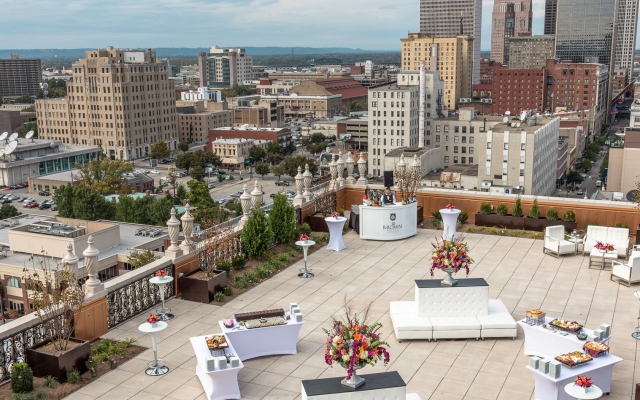 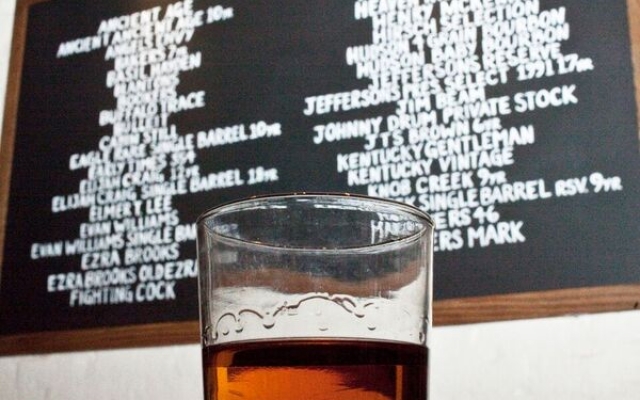                                                                               The Whiskey                                              ..                                                                                     Bent Valley                                                                                              ..                                                                                                  Boys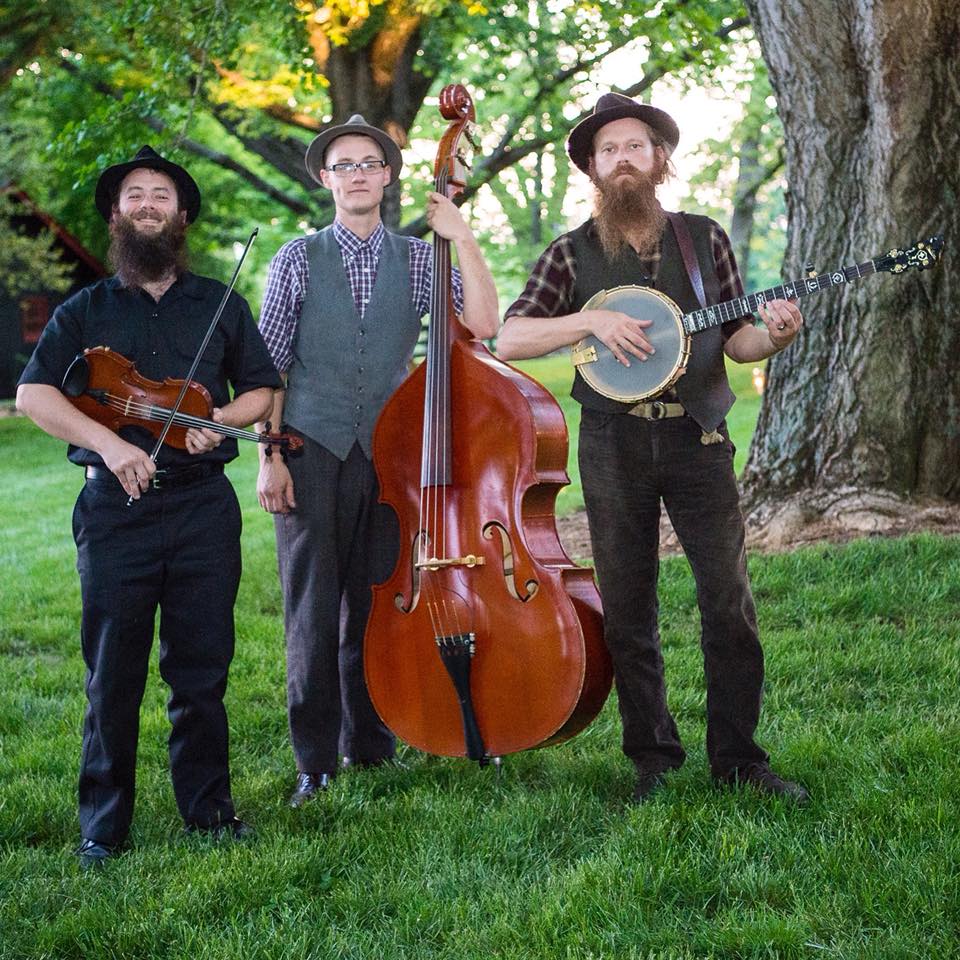 Did you know?Kentucky bluegrass (more than just a pretty lawn) Is said to originate with Bill Monroe, Father of Bluegrass Music. Bill first played with his “BluegrassBoys” in 1939 – and they didn’t even have a banjo!Thank you to our generous sponsors! 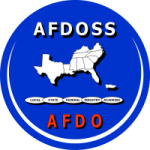 2018 FDA Central Region  Retail Food Protection Seminar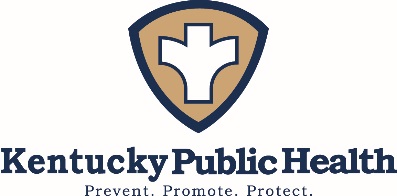 August 28-30, 2018The Brown Hotel, Louisville, KYMonday, August 27th 2018 FDA Central Region Retail Food Protection SeminarMonday, August 27th 2018 FDA Central Region Retail Food Protection SeminarMonday, August 27th 2018 FDA Central Region Retail Food Protection Seminar12:30 – 4:30 pmREGISTRATIONNear Hotel Check-In  – 2nd floorREGISTRATIONNear Hotel Check-In  – 2nd floorTuesday, August 28th 
2018 FDA Central Region Retail Food Protection SeminarTuesday, August 28th 
2018 FDA Central Region Retail Food Protection SeminarTuesday, August 28th 
2018 FDA Central Region Retail Food Protection Seminar7:15 –REGISTRATION & NETWORKINGCrystal Ballroom Foyer – 3rd floorREGISTRATION & NETWORKINGCrystal Ballroom Foyer – 3rd floor8:00 amREGISTRATION & NETWORKINGCrystal Ballroom Foyer – 3rd floorREGISTRATION & NETWORKINGCrystal Ballroom Foyer – 3rd floor8:00 –8:25 amWelcome on behalf of Mayor FischerVincent James, Chief of Community Building, Louisville Metro GovernmentCrystal Ballroom – 3rd floorWelcome on behalf of Mayor FischerVincent James, Chief of Community Building, Louisville Metro GovernmentCrystal Ballroom – 3rd floor8:30 – 8:FDA WelcomeChris Smith, Retail Food Branch Director, FDA Office of State Cooperative ProgramsFDA WelcomeChris Smith, Retail Food Branch Director, FDA Office of State Cooperative Programs8:55 amFDA WelcomeChris Smith, Retail Food Branch Director, FDA Office of State Cooperative ProgramsFDA WelcomeChris Smith, Retail Food Branch Director, FDA Office of State Cooperative Programs9:00 –10:00 amCFSAN Yearly Update: 2017 Food Code; CFP UpdateRobert Sudler, Jr., FDACFSAN Yearly Update: 2017 Food Code; CFP UpdateRobert Sudler, Jr., FDA10:00 –BREAKBREAK10:30 amBREAKBREAK10:30 –  Office of Partnerships UpdateMaribeth Niesen, Consumer Safety Officer, FDAOffice of Partnerships UpdateMaribeth Niesen, Consumer Safety Officer, FDA10:50 amOffice of Partnerships UpdateMaribeth Niesen, Consumer Safety Officer, FDAOffice of Partnerships UpdateMaribeth Niesen, Consumer Safety Officer, FDA11:00 –11: 15 amAFDOMichael Turner, AFDOAFDOMichael Turner, AFDO11:20 –11:45 amOffice of Training, Education and Development UpdatesKimberly Destromp, Consumer Safety Officer, FDAOffice of Training, Education and Development UpdatesKimberly Destromp, Consumer Safety Officer, FDA11:45 –LUNCHBluegrass Room – 2nd floorLUNCHBluegrass Room – 2nd floor1:00 pmLUNCHBluegrass Room – 2nd floorLUNCHBluegrass Room – 2nd floor1:00 –Tracking Standardization DataCarrie Pohjola, EH Technical Specialist-Wisconsin Dept. of Ag., Trade and Consumer ProtectionTracking Standardization DataCarrie Pohjola, EH Technical Specialist-Wisconsin Dept. of Ag., Trade and Consumer Protection1:50 pmTracking Standardization DataCarrie Pohjola, EH Technical Specialist-Wisconsin Dept. of Ag., Trade and Consumer ProtectionTracking Standardization DataCarrie Pohjola, EH Technical Specialist-Wisconsin Dept. of Ag., Trade and Consumer Protection2:00 –    Menu Nutritional LabelingFelicia Billingslea, Director, FDA Division of Food Labeling and StandardsMenu Nutritional LabelingFelicia Billingslea, Director, FDA Division of Food Labeling and Standards  2:50 pmMenu Nutritional LabelingFelicia Billingslea, Director, FDA Division of Food Labeling and StandardsMenu Nutritional LabelingFelicia Billingslea, Director, FDA Division of Food Labeling and Standards3:00 –BREAKBREAK3:30 pmBREAKBREAK3:30 –CharcuterieDr. Gregg Rentfrow, University of KentuckyCharcuterieDr. Gregg Rentfrow, University of Kentucky4:30 pmCharcuterieDr. Gregg Rentfrow, University of KentuckyCharcuterieDr. Gregg Rentfrow, University of Kentucky5:00 –6:00 pmRECEPTIONEntertainment – Whiskey Bent Valley BoysRooftop Garden – 16th floorRECEPTIONEntertainment – Whiskey Bent Valley BoysRooftop Garden – 16th floorWednesday, August 29th 
2018 FDA Central Region Retail Food Protection SeminarWednesday, August 29th 
2018 FDA Central Region Retail Food Protection SeminarWednesday, August 29th 
2018 FDA Central Region Retail Food Protection SeminarWednesday, August 29th 
2018 FDA Central Region Retail Food Protection Seminar7:15 – 8:00 amREGISTRATION & NETWORKING
Crystal Ballroom Foyer – 3rd floorREGISTRATION & NETWORKING
Crystal Ballroom Foyer – 3rd floorREGISTRATION & NETWORKING
Crystal Ballroom Foyer – 3rd floor8:00 – 8:10 amWelcome &  Announcements
Matt Colson, AFDOSS Vice-President
Crystal Ballroom – 3rd floorWelcome &  Announcements
Matt Colson, AFDOSS Vice-President
Crystal Ballroom – 3rd floorWelcome &  Announcements
Matt Colson, AFDOSS Vice-President
Crystal Ballroom – 3rd floor8:10 – 9:00 amActive Managerial Control
Shannon McKeon, Senior Environmental Health Specialist, Fairfax County Health Dept.Crystal Ballroom – 3rd floorActive Managerial Control
Shannon McKeon, Senior Environmental Health Specialist, Fairfax County Health Dept.Crystal Ballroom – 3rd floorActive Managerial Control
Shannon McKeon, Senior Environmental Health Specialist, Fairfax County Health Dept.Crystal Ballroom – 3rd floor9:10 – 9: 35 amNACCHOFunding for Local Health Departments in Retail Food Program StandardsAmy Chang, Program Analyst, Env. Health Program, National Association of County and CityMentor/ Mentee ProgramRobert Sudler, FDA
Crystal Ballroom – 3rd floorNACCHOFunding for Local Health Departments in Retail Food Program StandardsAmy Chang, Program Analyst, Env. Health Program, National Association of County and CityMentor/ Mentee ProgramRobert Sudler, FDA
Crystal Ballroom – 3rd floorNACCHOFunding for Local Health Departments in Retail Food Program StandardsAmy Chang, Program Analyst, Env. Health Program, National Association of County and CityMentor/ Mentee ProgramRobert Sudler, FDA
Crystal Ballroom – 3rd floor9:35 –10:00 amNACCHOFunding for Local Health Departments in Retail Food Program StandardsAmy Chang, Program Analyst, Env. Health Program, National Association of County and CityMentor/ Mentee ProgramRobert Sudler, FDA
Crystal Ballroom – 3rd floorNACCHOFunding for Local Health Departments in Retail Food Program StandardsAmy Chang, Program Analyst, Env. Health Program, National Association of County and CityMentor/ Mentee ProgramRobert Sudler, FDA
Crystal Ballroom – 3rd floorNACCHOFunding for Local Health Departments in Retail Food Program StandardsAmy Chang, Program Analyst, Env. Health Program, National Association of County and CityMentor/ Mentee ProgramRobert Sudler, FDA
Crystal Ballroom – 3rd floor10:00 – 10:30 amBREAKBREAKBREAK10:30 – 11:15 amOvercoming Challenges of HEP A OutbreakConnie Mendel, Deputy Director, Louisville Metro Public Health & WellnessRui Zhao, Communicable Disease Supervisor, Louisville Metro Public Health & WellnessCrystal Ballroom – 3rd floorCrystal Ballroom – 3rd floor Overcoming Challenges of HEP A OutbreakConnie Mendel, Deputy Director, Louisville Metro Public Health & WellnessRui Zhao, Communicable Disease Supervisor, Louisville Metro Public Health & WellnessCrystal Ballroom – 3rd floorCrystal Ballroom – 3rd floor Overcoming Challenges of HEP A OutbreakConnie Mendel, Deputy Director, Louisville Metro Public Health & WellnessRui Zhao, Communicable Disease Supervisor, Louisville Metro Public Health & WellnessCrystal Ballroom – 3rd floorCrystal Ballroom – 3rd floor 11:15 – 12:45 pmLUNCHBluegrass Room – 2nd floorLUNCHBluegrass Room – 2nd floorLUNCHBluegrass Room – 2nd floor12:45 – 1:30 pmMotivational SpeakerDaro Mott, Chief of Performance Improvement, Louisville Metro GovernmentCrystal Ballroom – 3rd floorMotivational SpeakerDaro Mott, Chief of Performance Improvement, Louisville Metro GovernmentCrystal Ballroom – 3rd floorMotivational SpeakerDaro Mott, Chief of Performance Improvement, Louisville Metro GovernmentCrystal Ballroom – 3rd floor1:30 – 1:40 pmTEN MINUTE STRETCH BREAKTEN MINUTE STRETCH BREAKTEN MINUTE STRETCH BREAK1:40 – 2:30 pmFBI WMD Program Overview and Threats to the Food SectorMichael Russo, FBI Louisville DivisionChris Hubbuch,  FBI Louisville DivisionCrystal Ballroom – 3rd floorFBI WMD Program Overview and Threats to the Food SectorMichael Russo, FBI Louisville DivisionChris Hubbuch,  FBI Louisville DivisionCrystal Ballroom – 3rd floorFBI WMD Program Overview and Threats to the Food SectorMichael Russo, FBI Louisville DivisionChris Hubbuch,  FBI Louisville DivisionCrystal Ballroom – 3rd floor2:30 – 3:00 pmBREAKBREAKBREAK3:00 – 3:50 pmEnvironmental Sampling at Retail Food EstablishmentsMatt Colson, Chief, Bureau of Food InspectionFlorida Department of Agriculture and Consumer ServicesCrystal Ballroom – 3rd floorEnvironmental Sampling at Retail Food EstablishmentsMatt Colson, Chief, Bureau of Food InspectionFlorida Department of Agriculture and Consumer ServicesCrystal Ballroom – 3rd floorEnvironmental Sampling at Retail Food EstablishmentsMatt Colson, Chief, Bureau of Food InspectionFlorida Department of Agriculture and Consumer ServicesCrystal Ballroom – 3rd floor4:00 – 4:50 pmFood Code InterpretationsQuestions and AnswersGreg Abel, Retail Food Specialist, FDA Broadway B – 3rd floor4:00 – 4:50 pmKroger Temperature Monitoring SystemJeff Lanter, Sr. Food Safety Manager Shana Davis, Food Safety ManagerKrogerCrystal Ballroom – 3rd floorThursday, August 30th 
2018 FDA Central Region Retail Food Protection SeminarThursday, August 30th 
2018 FDA Central Region Retail Food Protection Seminar7:15 – 8:00 amREGISTRATION & NETWORKING
Crystal Ballroom Foyer – 3rd floor8:00 – 8:50 am2014 FDA Risk Factor Study Kenya Moon, FDA Office of State Cooperative ProgramsCrystal Ballroom – 3rd floor9:00 – 9:50 am Keeping Food Out of the Landfill: Policy Ideas for States and LocalitiesKatie Sandson, Clinical Fellow, Harvard Law School Food Law & Policy ClinicCrystal Ballroom – 3rd floor9:50 – 10:20 amBREAK10:20 – 
11:20 amUse of Social Media for Foodborne Illness SurveillanceKara Sewalk, Boston Children’s HospitalCrystal Ballroom – 3rd floor11:30 – 12:00 pmBUSINESS MEETING / SEMINAR ADJOURNSBecky Gillis, Director, Kentucky Division of Public Health Protection and SafetyKris Moore, Retail Food Specialist, FDA